                                                       ПРОЄКТ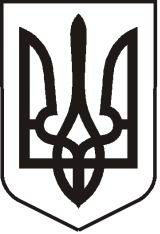 УКРАЇНАЛУГАНСЬКА   ОБЛАСТЬПОПАСНЯНСЬКА  МІСЬКА  РАДАВИКОНАВЧИЙ КОМІТЕТРIШЕННЯ 21 січня  2020 р.                             м. Попасна	                                № Про погодження графіку роботи клубу «Восток»,розміщеного за адресою: м. Попасна, вул. Первомайська, 108Розглянувши заяву фізичної особи - підприємця Шулакова Сергія Васильовича                від 16.12.2019, відповідно до підпункту 4 пункту б) частини 1 статті 30 Закону України «Про місцеве самоврядування в Україні», керуючись Положенням про порядок погодження режиму роботи об’єктів торгівлі, ресторанного господарства, побутового обслуговування та іншого призначення на території м. Попасна, затвердженого рішенням виконкому Попаснянської міської ради від 20.06.2013 № 63, виконавчий комітет Попаснянської міської радиВИРІШИВ: Погодити графік роботи клубу «Восток», розміщеного за адресою м. Попасна,                  вул. Первомайська,108 фізичній особі-підприємцю Шулакову Сергію Васильовичу:понеділок – вихідний вівторок, середа, четвер, неділя – з 18.00 до 23.00 годинип’ятниця, субота – з 18.00 до 04.00 години.Фізична особа - підприємець  Шулаков Сергій Васильович несе персональну відповідальність за дотримання громадського порядку, утримання санітарного стану відповідно до вимог санітарних норм та правил на цьому об’єкті торгівлі та прилеглої до цього об’єкту території, забезпечення захисту прав споживачів, визначених Законом України «Про захист прав споживачів», та виконання Положення про порядок розміщення, відкриття та роботи об’єктів громадського харчування (кафе, барів, ресторанів та інше) на території об’єктів благоустрою міста Попасна, затвердженого відповідним рішенням міської ради від 24.05.2011  № 12/5 (надалі Положення).При виявленні порушень  фізична особа – підприємець Шулаков Сергій Васильович попереджається про необхідність їх усунення. В разі не усунення порушення фізична особа - підприємець несе адміністративну відповідальність відповідно до чинного законодавства, а у випадку виявлення повторного порушення чи не виконання вимог Положення приймається рішення виконавчого комітету міської ради про призупинення діяльності об’єкту громадського харчування  до усунення порушень.Контроль за виконанням цього рішення покласти на заступника міського голови Табачинського М.М. та  постійну комісію з обстеження об’єктів соціальної сфери.                 Міський голова                                                                     Ю.І. ОнищенкоПідготувала: Висоцька, 2 05 65